Самооценка ученика успешности своего участия
в коллективной работе группы  риторовФамилия, имя ученика __________________________________________     Замечательно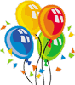 ХорошоЯ мог бы сделать лучше Я  искал, отбирал и систематизировал информациюЯ   принимал участие в дискуссии  по вопросу «Чему или кому мы отдаём предпочтение, слушая сказки: живому рассказчику или аудиосказке?» Я   принимал участие в конкурсе «Лучший сказитель».Я помогал в оформлении продукта группы. Я ответил на проблемные и учебные вопросы, стоящие перед нашей группой Я внимательно слушаю, когда рассказывают другие ученикиЯ заранее готовлюсь к выступлению в другой группе о нашей совместной работеЯ наблюдал за собой и понял, какие стратегии в обучении мне помогают больше всего, чтобы стать успешным учеником